22.04.01 Материаловедение и технологии материалов «Материаловедение металлов, сплавов и композиционных  материалов»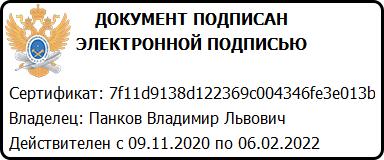 Фамилия, имя, отчество (при наличии)Занимаемая должность (должности)Уровень образованияКвалификацияНаименование направления подготовки и (или) специальностиУченая степень (при наличии)Ученое звание (при наличии)Повышение квалификации и (или) профессиональная переподготовка (при наличии)Общий стаж работыСтаж работы по специальностиПреподаваемые учебные предметы, курсы, дисциплины (модули)1234567891011Еремкина Наталья ИвановнаДоцентВысшее образование - специалитет, магистратура.Учитель английского языка и методист по воспитательной работеФилология. Английский язык и педагогикакандидат филологических наукПовышение квалификации, 2019.22 года, 7 месяцев и 19 дней21 год, 4 месяца и 6 днейИностранный языкЖемерикина Юлия ИгоревнаДоцентВысшее образование - специалитет, магистратура.Педагог-психологПедагогика и психологиякандидат психологических наукДоцентПрактическая работа с рисками и средой в системе менеджмента качества Университета, 2018.6 лет, 1 месяц и 23 дня2 года, 6 месяцев и 20 днейСоциальная инженерияГрама Владимир СергеевичдоцентВысшее образование - специалитет, магистратураинженер по эксплуатации радиотехнических средствкомандная тактическая радиотехнических средств---44 года, 7 месяцев26 лет, 8 месяцевПрактика по получению профессиональных умений и опыта профессиональной деятельности, Научно-исследовательская работа,  Преддипломная практикаДальская Галина Юрьевнадоцентвысшее образование (специалитет, аспирантура)инженер - механик, инженер - исследовательПриборы точной механик»,Материаловедение в машиностроениикандидат технических наукдоцент- «Современные модели и технологии образования взрослых (Андрагогика)», 2003 г.,- «Информационные и телекоммуникационные технологии в учебном процессе» 2007 г., «Электронные ресурсы модернизированных учебных процессов высшего образования», 2013 г- «Информатика и информационно -коммуникационные технологии», 2016 г,- «Эффективные учебные процессы на базе технологий Flipped Learning», 2018 г.3226Функциональные покрытия для металлов и сплавов, Научно-исследовательская работа (получение первичных навыков научно-исследовательской работы), Научно-исследовательская работа, Выпускная квалификационная работа, Преддипломная практикаДергунова Елена АлександровнадоцентВысшее образование - специалитет, инженер-металлургМеталловедениеоборудование и технология термической обработки металловкандидат технических наукдоцентПовышение квалификации, 2016.24 лет, 5 месяцев 19 лет Материаловедение сверхпроводников и высокопрочных материалов, Научно-исследовательская работа (получение первичных навыков научно-исследовательской работы), Научно-исследовательская работа, Выпускная квалификационная работа, Ознакомительная практика, Преддипломная практикаЕмельянов Сергей ВикторовичДоцентВысшее образование - специалитет, магистратура.ИнженерТехнология переработки пластических масс и эластомеровкандидат химических наукПрактическая работа с рисками и средой в системе менеджмента качества Университета, 2018.17 лет, 9 месяцев и 16 дней15 лет, 4 месяца и 7 днейПодтверждение соответствия сырья и материаловТерновых Александр МихайловичдоцентВысшее образование - специалитет,Инженер-технологТехнология переработки пластмасскандидат технических наукдоцент2014, «Электронные ресурсы модернизации учебных процессов высшего образования»43 года38 летНаучно-исследовательская работа (получение первичных навыков научно-исследовательской работы), Научно-исследовательская работа, Выпускная квалификационная работа, Преддипломная практикаТронза Елена ИвановнадоцентВысшее образование - специалитет, инженер-механикМеталловедениеОборудование  и технология термической обработки металловкандидат технических наукдоцентОказание первой помощи, 2017.45лет, 10 месяцев 29 лет, 4 месяца Стереологические методы исследования структуры металлов и сплавов, Организация научных исследований, Научно-исследовательская работа (получение первичных навыков научно-исследовательской работы), Научно-исследовательская работа, Выпускная квалификационная работа, Преддипломная практика, Тюрина Светлана АлександровнадоцентВысшее образование – специалитет, инженерМатериаловедение в машиностроениикандидат технических наукдоцент- «Эффективные учебные процессы на базе технологий Flipped Learning», 2018 г.16 лет13 летБиосовместимые материалы, Методология выбора материалов и технологий для приборо- и машиностроения, Научно-исследовательская работа, Научно-исследовательская работа (получение первичных навыков научно-исследовательской работы), Научно-исследовательская работа, Выпускная квалификационная работа, Ознакомительная практика, Преддипломная практикаШкатов Петр НиколаевичпрофессорВысшее образование - специалитет, магистратура, инженер-электромеханик, электрические машины и аппараты.Доктор технических наукд.т.н.44 года и 1 мес33 года и 7 месДиагностика  металлов и композиционных материалов,Научно-исследовательская работа (получение первичных навыков научно-исследовательской работы), Научно-исследовательская работа, Выпускная квалификационная работа, Преддипломная практикаЮдин Геннадий АнатольевичдоцентВысшее образование - специалитет,инженер-меха-никМашины и технология литейного производства.кандидат технических наукдоцентПовышение квалификации, 2017.49 лет34 годаНаучно-исследовательская работа (получение первичных навыков научно-исследовательской работы), Научно-исследовательская работа, Выпускная квалификационная работа, Преддипломная практика Структурообразование металлов и сплавов. Фрактография. Технологии порошковой металлургии.Жемерикина Юлия ИгоревнаДоцентВысшее образование - специалитет, магистратураПедагог-психологПедагогика и психологиякандидат психологических наукДоцентПрактическая работа с рисками и средой в системе менеджмента качества Университета, 2018.6 лет, 1 месяц и 23 дня2 года, 6 месяцев и 20 днейПсихология (инклюзивный курс)Бондалетова Наталья ФедоровнадоцентВысшее образование - специалитет, магистратураэкономистЭкономика и управление на предприятии металлургииКандидат экономических наукотсутствуетПовышение квалификации, 201712 лет12 летМоделирование бизнес-процессов